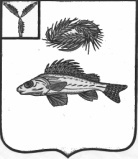 СОВЕТНОВОКРАСНЯНСКОГО МУНИЦИПАЛЬНОГО ОБРАЗОВАНИЯЕРШОВСКОГО РАЙОНА САРАТОВСКОЙ ОБЛАСТИРЕШЕНИЕот 12.01.2016  года	     № 47-87О внесении изменений и дополнений В приложение к решению Совета Новокраснянского муниципального образования от 02.10.2009 г.№ 26/55Руководствуясь законом Саратовской области от 31 мая 2012 г.№ 75-ЗСО «О внесении изменений в Закон Саратовской области «О некоторых вопросах муниципальной службы в Саратовской области» Совет Новокраснянского муниципального образования решил:1.Внести в приложение к решению Совета Новокраснянского муниципального образования от 02.10.2009 года № 26/55 «Об утверждении Положения о порядке сдачи квалификационных экзаменов на присвоение классных чинов муниципальным служащим администрации Новокраснянского муниципального образования» следующие изменения и дополнения:- в пункте 1 после слов «муниципальных служащих» дополнить слова «замещающим должности муниципальной службы на определенный срок полномочий»;- пункты 3,4 признать утратившим силу;-пункт 5 изложить в следующей редакции:«Квалификационный экзамен проводится по инициативе муниципального служащего при решении вопроса о присвоении классного чина не позднее чем через три месяца после дня подачи муниципальным служащим письменного заявления о присвоении классного чина»2.Настоящее решение вступает в силу со дня принятия.Секретарь Совета Новокраснянского МО                        А.А.Фоминых.